ПредисловиеРАЗРАБОТАН Всероссийским научно-исследовательским институтом стандартизации и серти-
фикации в машиностроении Госстандарта РоссииВНЕСЕН Госстандартом РоссииПРИНЯТ Межгосударственным советом по стандартизации, метрологии и сертификации (про-
токол № 6 от 21 октября 1994 г).За принятие проголосовали:Настоящий стандарт представляет собой полный аутентичный текст ИСО 4014—88 «Болты с
шестигранной головкой класса точности А и В» в части болтов с диаметром резьбы 52, 56 и 64 мм
класса точности В и содержит дополнительные требования, отражающие потребности народного хозяй-
ства.Постановлением Комитета Российской Федерации по стандартизации, метрологии и сертифи-
кации от 10 октября 1995 г. № 523 межгосударственный стандарт ГОСТ 10602—94 (ИСО 4014—88)
введен в действие в качестве государственного стандарта Российской Федерации с 1 января 1996 г.ВЗАМЕН ГОСТ 10602-72ПЕРЕИЗДАНИЕНастоящий стандарт не может быть полностью или частично воспроизведен, тиражирован и
распространен в качестве официального издания на территории Российской Федерации без разрешения
Федерального агентства по техническому регулированию и метрологииГОСТ 10602-94
(ИСО 4014-88)МЕЖГОСУДАРСТВЕННЫЙ СТАНДАРТБОЛТЫ С ШЕСТИГРАННОЙ ГОЛОВКОЙ С ДИАМЕТРОМ РЕЗЬБЫ
СВЫШЕ 48 ММ КЛАССА ТОЧНОСТИ ВТехнические условияHexagon head bolts with thread diameter over 48 mm. Product grade B.SpecificationsДата введения 1996—01—01Область примененияНастоящий стандарт распространяется на болты с шестигранной головкой с диаметром резьбы от
52 до 150 мм, класса точности В.Нормативные ссылкиВ настоящем стандарте использованы ссылки на следующие стандарты:ГОСТ 9.301—86. Единая система защиты от коррозии и старения. Покрытия металлические и
неметаллические неорганические. Общие требованияГОСТ 9.303—84 Единая система защиты от коррозии и старения. Покрытия металлические и
неметаллические неорганические. Общие требования к выборуГОСТ 1759.1—82 Болты, винты, шпильки, гайки и шурупы. Допуски. Методы контроля размеров
и отклонений формы и расположения поверхностейГОСТ 9150—2002 (ИСО 68-1—98) Основные нормы взаимозаменяемости. Резьба метрическая.
ПрофильГОСТ 16093—2004 (ИСО 965-1:1998, ИСО 965-3:1998) Основные нормы взаимозаменяемости.
Резьба метрическая. Допуски. Посадки с зазоромГОСТ 17769—83 (ИСО 3269—88) Изделия крепежные. Правила приемки
ГОСТ 18126—94 Болты и гайки с диаметром резьбы свыше 48 мм. Общие технические условия
ГОСТ 18160—72 Изделия крепежные. Упаковка. Маркировка. Транспортирование и хранение
ГОСТ 24705—2004 (ИСО 724:1993) Основные нормы взаимозаменяемости. Резьба метрическая.
Основные размерыРазмерыКонструкция и размеры болтов должны соответствовать указанным на рисунке 1 и в табли-
цах 1 и 2.Издание официальноеИсполнение 1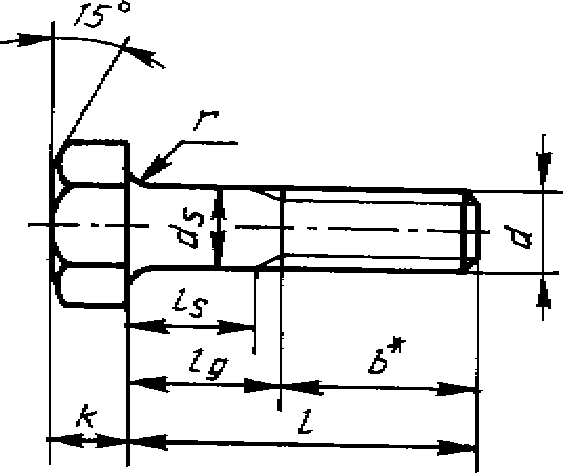 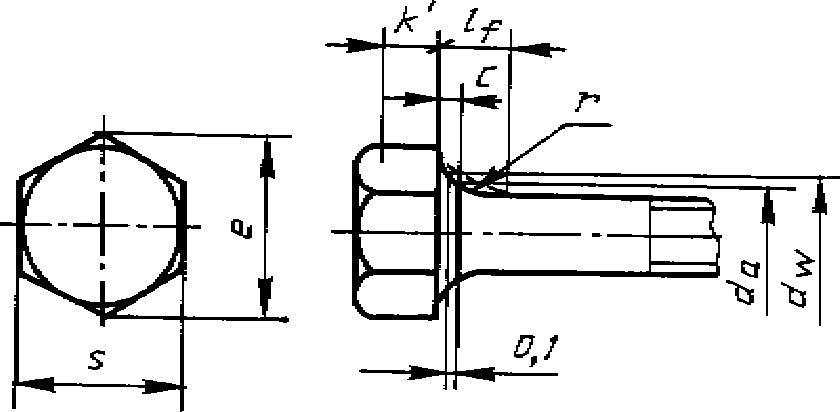 Исполнение 2Вариант исполнения голоВки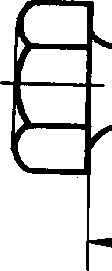 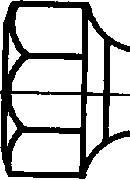 * Размер для справок.Рисунок 1П ример условного обозначения болта исполнения 1, диаметром резьбы
d = 56 мм, с крупным шагом резьбы с полем допуска 6g, длиной 300 мм, из материала группы 05, с
цинковым покрытием толщиной 9 мкм, хроматированным:Болт М56 ■ 300.05.019 ГОСТ 10602-94То же, исполнения 2, диаметром резьбы d = 56 мм, с мелким шагом резьбы с полем допуска 6g,
длиной 1 = 300 мм, из материала группы 21, из стали марки 12Х18Н9Т без покрытия:Болт 2 М56 ■ 4 ■ 300.2112Х18Н9Т ГОСТ 10602-94
ммТаблица 1Окончание таблицы 1мм11 Для номинальных длин / > 125 и / < 200 мм.
2) Для номинальных длин / > 200 мм.Таблица 2ммОкончание таблицы 2ммТехнические требованияТаблица 3Теоретическая масса стальных болтов указана в приложении А.ПРИЛОЖЕНИЕ А
(справочное)Масса стальных болтовОкончание таблицыП римечание — Масса болтов для резьбы с крупным шагом 5,0; 5,5 и 6,0 мм приведена над
чертой, для резьбы с мелким шагом 3,0 и 4,0 — под чертой.МКС 21.060.10	Г31	О КП 12 8200Ключевые слова; болты с шестигранной головкой, диаметр резьбы свыше 48 мм, класс точности В,
технические условия, конструкция, размеры, технические требования, обозначение, теоретическая
массаНаименование государстваНаименование национального органа по стандартизацииАзербайджанская РеспубликаАзгосстандартРеспублика АрменияАрмгосстандартРеспублика БеларусьБелстандартРеспублика ГрузияГрузстандартРеспублика КазахстанГосстандарт Республики КазахстанКыргызская РеспубликаКыргызстандартРеспублика МолдоваМолдовастандартРоссийская ФедерацияГосстандарт РоссииРеспублика УзбекистанУзгосстандартУкраинаГосстандарт УкраиныРезьба dРезьба d(52)566472(76)8090100110125140150Ркрупный5,05,56,0Рмелкий3,04,04,04,0 или 6,04,0 или 6,04,0 или 6,04,0 или 6,04,0 или 6,04,0 или 6,04,0 или 6,04,0 или 6,04,0 или 6,0Ь1)116124140156Ь2)129137153169177185205225245275305325ном.-макс52566472768090100110125140150мин51,2655,2663,2571,2675,2679,2689,1399,13109,13124139149Sном.-макс808595105110115130145155180200225Sмин78,182,892,8102,8107,8112,8127,5142,5152,5177,5197,1222,1кном.3335404548505763697988100кмин32,534,539,544,547,549,556,462,468,478,487,399,3кмакс33,535,540,545,548,550,557,663,669,679,688,7100,7Резьба dРезьба d(52)566472(76)8090100110125140150еМИН88,2593,56104,86116,16121,81127,46144,08161,03172,33200,58222,72250,97гмин1,62,02,02,02,02,02,52,52,52,52,52,5смин0,30,30,3—————————смакс1,01,01,0—————————<макс56,663,071,0—————————мин74,278,6688,16—————————4макс101213—————————k'3)мин22,7524,1527,65—————————deном.-мин8,010,010,010,010,010,013,013,013,016,016,016,0deмакс8,3610,3610,3610,3610,3610,3613,4313,4313,4316,3416,3416,34Резьба dРезьба dРезьба d(52)(52)(52)565656646464727272(76)(76)(76)8080801111, / и /». чй’ S X1, / и /». чй’ S X1, / и /». чй’ S X1, / и /». чй’ S X1, / и /». чй’ S X1, / и /». чй’ S X1, / и /». чй’ S X1, / и /». чй’ S X1, / и /». чй’ S X1, / и /». чй’ S X1, / и /». чй’ S X1, / и /». чй’ S X1, / и /». чй’ S X1, / и /». чй’ S X1, / и /». чй’ S X1, / и /». чй’ S X1, / и /». чй’ S X1, / и /». чй’ S XНОМ.МИН.макс.444444444444444444150148,5152,0130934160158,0162,014019441388,536170168,0172,0150295414818,546180178,0182,0160396415828,5561581040190188,0192,0170497416838,5661682050200197,7202,3180598417848,57617830601781444——————210207,7212,3190568118845,57318827571881141——————220217,7222,3200669119855,583198376719821511981343198535240237,7242,32208611121875,51032185787218417121833632182555250247,4252,32309612122885,51132286797228518122843732283565260257,4262,624010613123895,512323877107238619123853832384575280277,4292,6260126151258115,51432589712725881111258731032586595300297,4302,6280146171278135,51632781171472781011312789312327885115320317,4322,6——————298137167298121151298113143298105135340337,15342,85——————318157187318141171318133163318125155360357,15362,85——————338177207338161191338153183338145175380377,15382,85358173203358165195400397,15402,85378193223378185215420416,85423,15Резьба dРезьба dРезьба d909090100100100110110110125125125140140140150150150111НОМ.МИН.макс.444444444444444444250247,4252,32251545260257,4262,62352555280277,4292,625545752552555300297,4302,6275659527545752752555320317,4322,62958511529565952953575340337,15342,853151051353158511531565953123565——————360357,15362,85335125155335105135335851153325585——————380377,15382,85355145175355125155355105135352751053524575———400397,15402,85375165195375145175375125155372951253726595———420416,85423,15395185215395165195395145175392115145392851153926595450456,85463,1542521524542519522542517520542214517542211514542295125480476,85483,15——————455205235452175205452145175452125155500496,85503,15——————475225255472195225472165195472145175» / = / - Ь.g макс. ном2) / = / -5 Р.s мин. g макс.» / = / - Ь.g макс. ном2) / = / -5 Р.s мин. g макс.» / = / - Ь.g макс. ном2) / = / -5 Р.s мин. g макс.» / = / - Ь.g макс. ном2) / = / -5 Р.s мин. g макс.» / = / - Ь.g макс. ном2) / = / -5 Р.s мин. g макс.» / = / - Ь.g макс. ном2) / = / -5 Р.s мин. g макс.» / = / - Ь.g макс. ном2) / = / -5 Р.s мин. g макс.» / = / - Ь.g макс. ном2) / = / -5 Р.s мин. g макс.» / = / - Ь.g макс. ном2) / = / -5 Р.s мин. g макс.» / = / - Ь.g макс. ном2) / = / -5 Р.s мин. g макс.» / = / - Ь.g макс. ном2) / = / -5 Р.s мин. g макс.» / = / - Ь.g макс. ном2) / = / -5 Р.s мин. g макс.» / = / - Ь.g макс. ном2) / = / -5 Р.s мин. g макс.» / = / - Ь.g макс. ном2) / = / -5 Р.s мин. g макс.» / = / - Ь.g макс. ном2) / = / -5 Р.s мин. g макс.» / = / - Ь.g макс. ном2) / = / -5 Р.s мин. g макс.» / = / - Ь.g макс. ном2) / = / -5 Р.s мин. g макс.» / = / - Ь.g макс. ном2) / = / -5 Р.s мин. g макс.» / = / - Ь.g макс. ном2) / = / -5 Р.s мин. g макс.» / = / - Ь.g макс. ном2) / = / -5 Р.s мин. g макс.» / = / - Ь.g макс. ном2) / = / -5 Р.s мин. g макс.МатериалыМатериалыУглеродистая стальКоррозионно-стойкая стальОбщие технические
требованияОбщие технические
требованияГОСТ 18126ГОСТ 18126РезьбаРазмерыПрофиль и основные размерыПрофиль и основные размерыРезьбаСтандартГОСТ 9150, ГОСТ 24705ГОСТ 9150, ГОСТ 24705РезьбаДопуски6g6gРезьбаСтандартГОСТ 16093ГОСТ 16093Механи-ческиесвойстваГруппа02, 04, 05, 06, 0711, 21, 23, 25Механи-ческиесвойстваСтандартГОСТ 18126ГОСТ 18126ДопускиКлассточностиВВДопускиСтандартГОСТ 1759.1ГОСТ 1759.1Окончательная обработка
поверхности изделияОкончательная обработка
поверхности изделияТребования к гальванопокрытиям по ГОСТ 9.301, ГОСТ 9.303
Покрытия — по ГОСТ 18126Требования к гальванопокрытиям по ГОСТ 9.301, ГОСТ 9.303
Покрытия — по ГОСТ 18126ПриемкаПриемкаГОСТ 17769ГОСТ 17769Маркировка и упаковкаМаркировка и упаковкаГОСТ 18126, ГОСТ 18160ГОСТ 18126, ГОСТ 18160Длина болтаТеоретическая масса болта, кг = при номинальном диаметре резьбы d, ммТеоретическая масса болта, кг = при номинальном диаметре резьбы d, ммТеоретическая масса болта, кг = при номинальном диаметре резьбы d, ммТеоретическая масса болта, кг = при номинальном диаметре резьбы d, ммТеоретическая масса болта, кг = при номинальном диаметре резьбы d, ммТеоретическая масса болта, кг = при номинальном диаметре резьбы d, мм/, мм(52)566472(76)801503,724,34————3,804,411603,894,53————3,974,601704,064,72————4,144,791804,234,916,59———4,314,986,721904,405,106,84———4,485,176,972004,625,297,099,24——4,655,367,229,412104,745,487,349,5610,8—4,825,557,479,7311,02204,915,677,599,88П,212,54,995,747,7210,05П,412,72405,256,058,0910,5212,013,35,336,128,2210,6912,213,52505,426,248,3410,8412,413,75,506,318,4710,9712,613,92605,596,438,5911,2212,814,15,676,508,7211,35ТздГ14,32805,936,819,0911,8613,614,96,016,889,2211,9913JТ5Д3006,297,199,5912,5014,415,76,357,269,7212,6314,615,9320——10,1013,1415,216,510,2013,2715,416,7340——10,6013,7816,017,310,7013,9116,217,5360——11,1014,4216,818,111,2014,5517,018,3380————17,618,917,819,1400————18,419,718,619,9Длина болтаТеоретическая масса болта, кг = при номинальном диаметре резьбы d, ммТеоретическая масса болта, кг = при номинальном диаметре резьбы d, ммТеоретическая масса болта, кг = при номинальном диаметре резьбы d, ммТеоретическая масса болта, кг = при номинальном диаметре резьбы d, ммТеоретическая масса болта, кг = при номинальном диаметре резьбы d, ммТеоретическая масса болта, кг = при номинальном диаметре резьбы d, мм/, мм9010011012514015025018,33—————18,5326018,73—————19,0328019,7325,24————20,0325,5430020,7326,4432,43———21,0326,7432,8332021,7327,6433,93———22,0327,9434,3334022,7328,8435,4348,58——23,0329,1435,8349,0836023,7330,0436,9350,48——24,0330,3437,3350,9838024,7331,2438,4352,3867,92—25,0331,6438,8352,8868,5240025,7332,4439,9354,2870,32—26,0332,7440,3354,7870,9242026,7333,6441,4356,1872,7298,127,0333,9441,8356,6873,3299,045028,2335,4443,6359,0876,32103,028,5335,7444,0359,5876,92104,0480——45,8361,9879,92107,046,2362,4880,52108,0500——47,3363,8882,32111,047,7364,3882,92112,0